Name: ______________________________________ Period _________Weather Fronts KeyAn air mass is a large body of air with similar ____temperature___. 

___humidity______, and ___air pressure_____.

Air masses take on the properties of the areas that they __form over__.

If they form over the ocean, they are ___moist__ and we call these 

____maritime____.

If they form over land, they are ___dry_ and we call these

____continental___.
If they form over polar latitudes, they are __cold___ and we call

these __polar___.
If they form over tropics, they are ___warm____ and we call 

these ____tropical_____.
















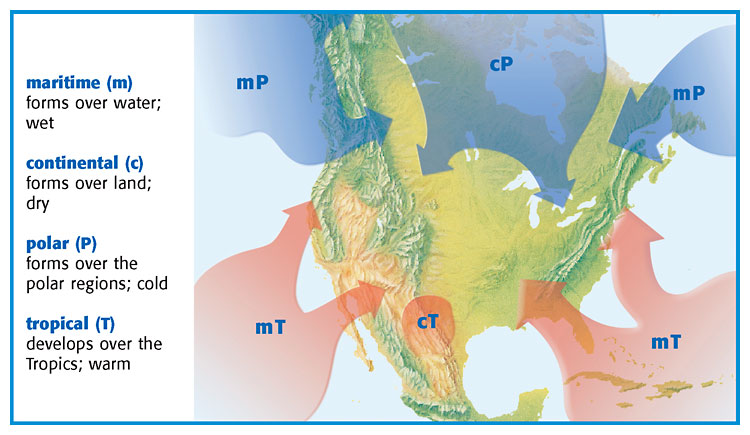 A front is the _boundary_ between two _airmasses___.
Fronts are classified by the kind of airmass that is moving in to replace the other type of air
If a warm air mass is coming in to replace a cold air mass that is called a 

__warm front_____.
If a cold air mass is coming in to replace a warm air mass that is called a 

______cold front_______.Fronts form along areas of __low__ pressure.Low pressure = ____inclement____ weather.
Type of frontDiagram (with arrows to show movement)What is happening with the air?What is the weather like?Weather map symbolWarm Front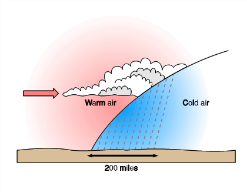 Warm air is coming in to replace cold airDrizzly rain and are followed by warm, clear weather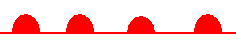 Cold Front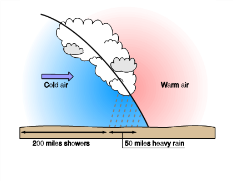 Cold air moves under the less dense warm airMove quickly, bring thunderstorms, heavy rain or snow and cool weather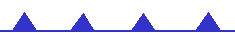 Stationary front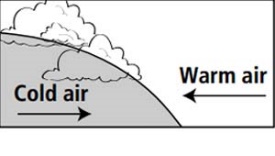 Cold air mass meets a warm air mass but neither have enough force to move the other out of the way.Several days of cloudy, wet weather in one place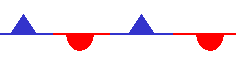 Occluded Front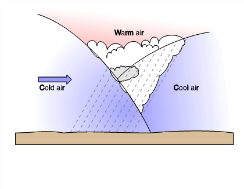 Forms when a warm air mass is caught between two colder air massesCool temperatures and large amounts of rain and snow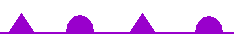 